Методическая разработка учителя начальных классов МОУ Островецкая СОШ: Метлиной Анны Викторовны. Тесты были разработаны к одному из разделов курса «Окружающий мир» (УМК «Школа России» 2 класс), а именно «Здоровье и безопасность».С их помощью можно быстро проверить знания детей. На каждый  вопрос несколько вариантов ответа, среди них только один правильный. Многие ответы представлены в виде рисунков. Ученик  отмечает правильный вариант ответа.Тест №1  Строение тела человека.1.  К внешнему строению человека относиться:           Желудок           Голова           Головной мозг           Сердце2. Отметь на рисунке сердце: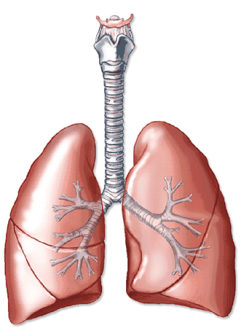 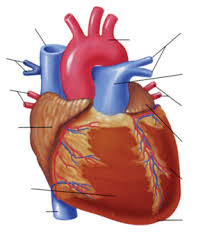 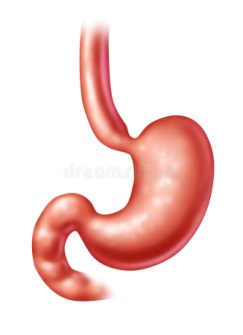 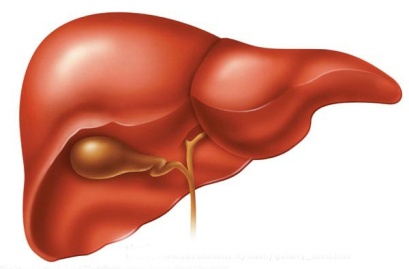 3.  Что называют «неутомимым мотором» тела человека:          Легкие          Желудок          СердцеГоловной мозг4.  К внутреннему строению тела человека относиться:          Кишечник          Спина          Шея               ЖивотТест №2  Если хочешь быть здоров.1. Свет при письме должен падать:          Сзади          Справа          Спереди          Слева2.  Какой из этих предметов должен быть личным?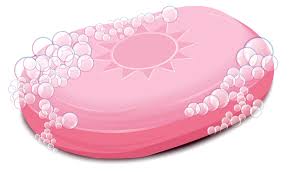 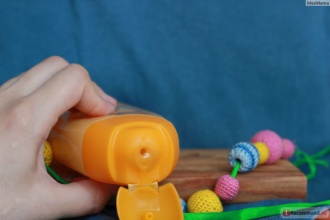 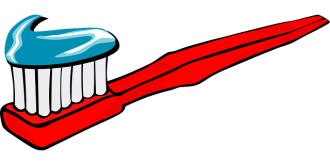 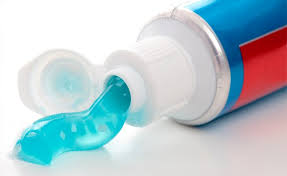 3.Какая последовательность занятий после школы полезнее для здоровья?	Обед, выполнение домашних заданий, прогулка на свежем воздухе.            Выполнение домашних задания, обед, прогулка на свежем воздухе.Обед, прогулка на свежем воздухе, выполнение домашних заданий.           Прогулка на свежем воздухе. выполнение домашних заданий, обед.4.  В каком ответе перечислены только продукты растительного происхождения?          Масло, сыр, творог, мясо, рыба.          Хлеб, помидоры, кофе, яблочный сок, варенье.Чай, хлеб, сыр. картофель, орех.Творог, рис, мука, компот, масло.Тест №3 Берегись автомобиля!1.  Сигнал светофора разрешает переходить дорогу:         Красный          Зеленый          Желтый          Моргающий желтый2. Отметь знак «Пешеходный переход» :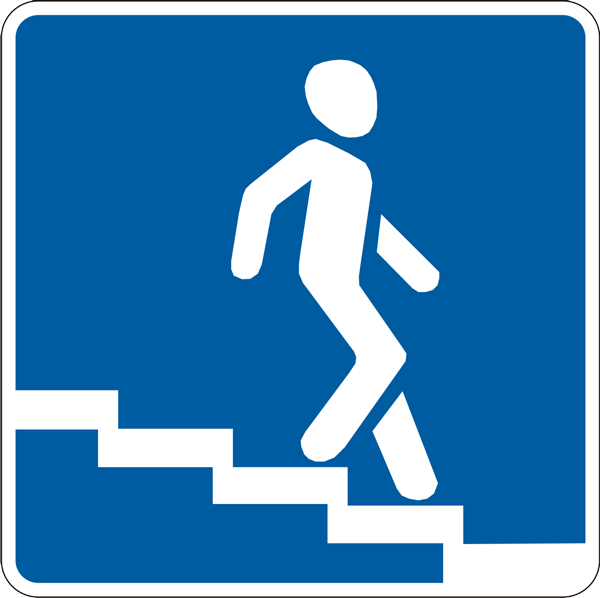 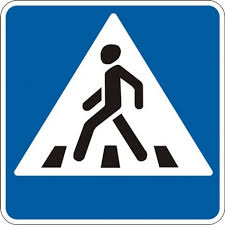 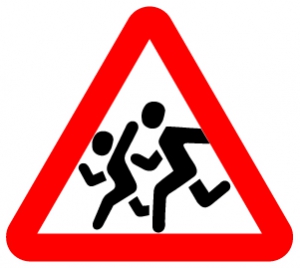 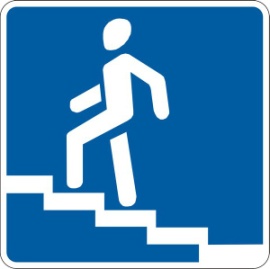 3. Отметь знак «Движение пешеходов запрещено»: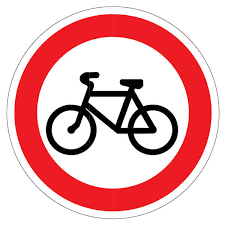 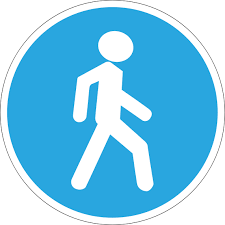 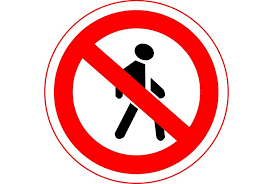 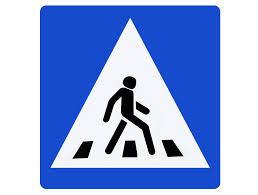 4. Сигнал светофора, запрещающий переходить дорогу:         Моргающий желтый          Зеленый          Желтый          КрасныйТест №4 Домашние опасности.1. Нельзя прикасаться:         К горячей тарелке          К острой лопате          К оголенному проводу          К горячему чаю2. Какой из этих предметов опасно брать голыми руками?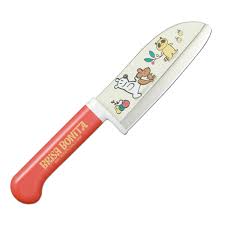 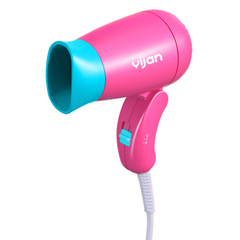 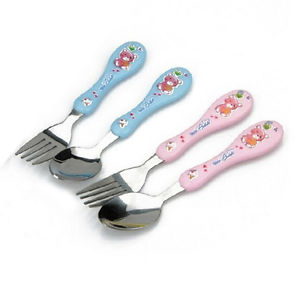 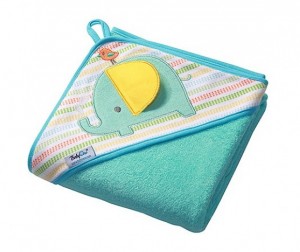 3. Без взрослых никогда НЕ используйте:         Сок          Молоко          Лекарства          Хлеб4. Чтобы не обжечься, лучше всего использовать:         Мокрую тряпку          Кухонное полотенце          Специальную рукавичку          Лист бумагиТест №5 Пожар.1.С чем нельзя играть?         Кукла          Компьютер          Спички          Машинки2. Что нельзя оставлять без присмотра?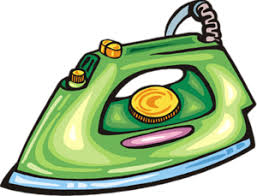 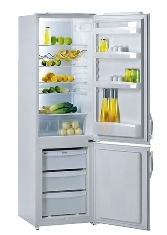 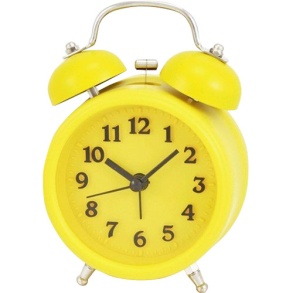 3. Какой предмет НЕ может понадобиться при тушении пожара?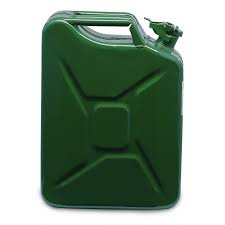 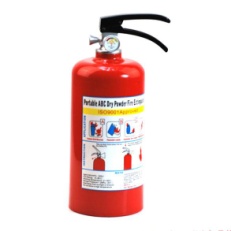 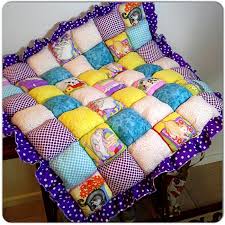 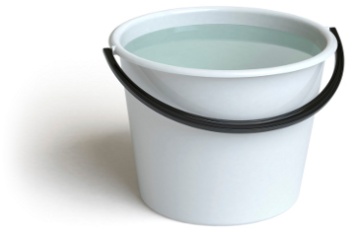 4. По какому телефону вызывают пожарных?          01           03           02           04